УЧЕБНО-МЕТОДИЧЕСКИЕ МАТЕРИАЛЫ ДЛЯ ОРГАНИЗАЦИИ ДИСТАНЦИОННОГО ОБУЧЕНИЯ Инструкция для студентов по выполнению заданияВсе задания должны быть выполнены в полном объеме в соответствии с требованиями и в указанный срок (см. таблицу). В случае затруднения при выполнении задания Вы можете обратиться к преподавателю за консультацией, используя тот способ связи, который указан в таблице. Задания для 2 курса (группа 207ДПТ)Задание № 1. Графические росписи по дереву в РоссииВыполнить эксизы на основе традиций графических росписей по дереву Русского Севера для шкатулки. (размер 14 х 8,5 х В6см; толщина крышки – 1,8 см; с задней стороны крышка закреплена на шарниры 1,8 х1,5см, расстояние между шарнирами 6,5 см; на передней стенке в центре расположен замок 2,8 х 2,8 смс фигурным верхом и низом замка). Задачи: выполнить чертеж развертки шкатулки в масштабе 1 : 1; с учетом размеров и декоративных конструктивных элементов шкатулки разработать эскизы росписи в техниках мезенской, пермогорской, борецкой росписи (не менее 2х вариантов эскиза на каждый вид росписи в графике и цвете). Задания для 3 курса (группа 307ДПТ)Задание № 1. Композиционные приемы в традиционных народных росписяхЗавершаем работу над эскизами для прямоугольной шкатулки на основе выбранной техники росписи (размеры см. в задании для 2 курса). Критерии оценки: соответствие эскиза конструктивным особенностям шкатулки, оригинальность композиции и цветового решения, качество выполнения и подачи на просмотр эскизов.Задание № 2. Композиционные приемы в традиционных народных росписяхВыполнить эксизы на основе традиционных росписей по дереву для шара-шкатулки.  Выбрать два любых из изученных вида росписи и выполнить по 2 эскиза для данного изделия в каждой из выбранных техник росписи. Диаметр шара-шкатулки 90мм.Задачи: выполнить чертеж развертки шкатулки в масштабе 1 : 1 (при необходимость масштаб можно увеличить); с учетом размеров и конструктивных особенностей шара-шкатулки, разработать эскизы росписи в выбранных техниках (не менее 2х вариантов эскиза на каждый вид росписи в графике и цвете).Критерии оценки: соответствие эскиза конструктивным особенностям шкатулки, оригинальность композиции и цветового решения, качество выполнения и подачи на просмотр эскизов. 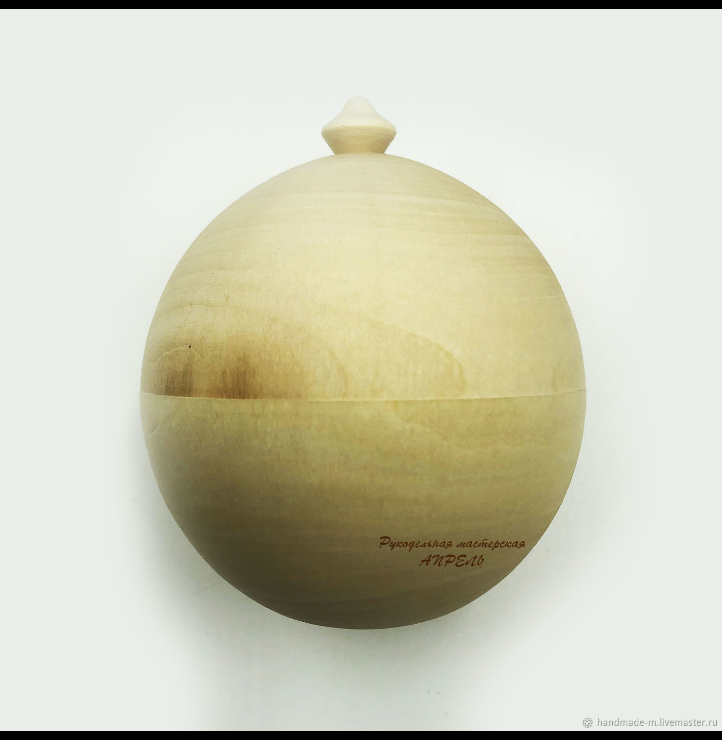 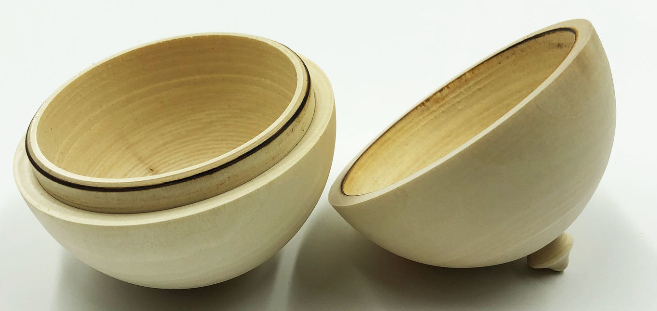 1ФакультетДекоративно-прикладного творчества2Направление подготовки 51.03.02  Народная художественная культура, профиль - руководство студией декоративно-прикладного творчества3Наименование дисциплиныМетодика преподавания традиционных ремесел4Курс(ы) обучения2, 35ФИО преподавателяЧичиланов В. Н.6Способ обратной связи с педагогом – личные сообщения Вконтакте https://vk.com/v.chichilanov7Дополнительные материалы (файлы, ссылки на ресурсы и т.п.)нет8Срок предоставления выполненного задания– до 11.04.2020 – текущая аттестация по итогам выполнения задания (зачтено/не зачтено)– оригиналы эскизов должны быть представлены на очный просмотр по завершению периода дистанционного взаимодействия.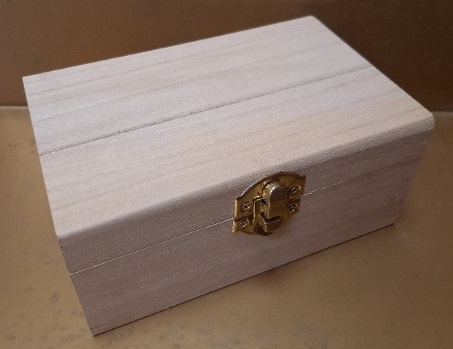 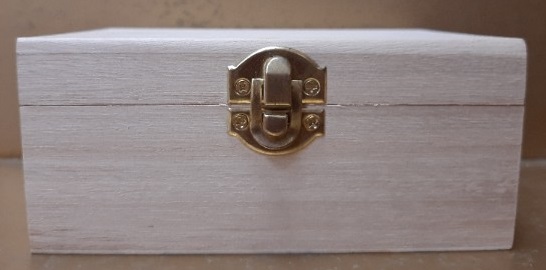 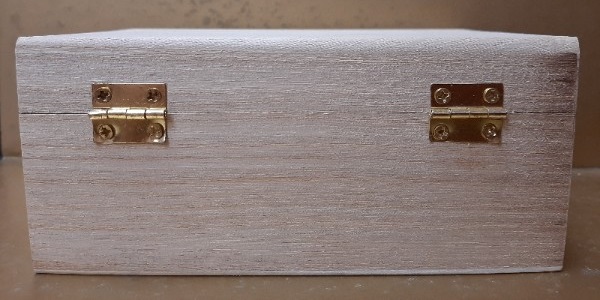 